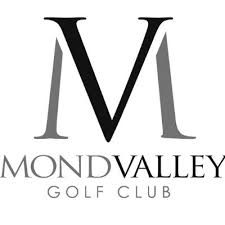 MOND VALLEY GOLF CLUBMEMBERS AND VISITORS ON COURSE HEALTH AND SAFETY INFORMATION AND RISK ASSESSMENTThis includes a hole by hole risk assessment, however the hazards identified are not exhaustive and all members and visitors must be aware of their responsibility for their own safety as well as the safety of others on the course, including grounds maintenance staff.ACCIDENT/EMERGENCY PROCEDURESIn the event of an accident that requires the emergency services, playing partners should contact the emergency services on their mobile phone(s) if they have one; if not, they should inform the club house by whatever means is available to them, for staff to contact emergency services.FIRST AID ASSISTANCEIn the event of an accident, first aid boxes are located in: The Clubhouse Kitchen and The Greenkeepers Shed adjacent to the 11th Tee. A Defibrillator is also located in hallway of Clubhouse and all staff have attended a defibrillator course. Although the defibrillator will give you instructions when it is opened up for use.TROLLEY SHEDMembers leave their possessions in the trolley shed at their own risk and the Club do not accept any responsibility. Members are to store their equipment in a safe and tidy manor in order to provide ease of access. Members are to be aware that visibility is poor within the shed due to no lighting provision.CAR PARKCare should be exercised when entering or leaving the car park and the speed limit of 5 MPH must be observed.Members, visitors and members of the public using the Club car park are to be made aware of stray golf balls. The club do not accept responsibility for any damage to member’s cars and or property. ON THE COURSEFOOTWEARAll players are expected to wear golf shoes when playing. Trainers are not allowed. The type of golf shoe is up to the individual; however it is advisable to take into account the conditions under foot when considering what type of shoe to wear. For guidance, players are advised to wear metal spikes in the winter or during prolonged periods of wet conditions and/or soft spikes or dimpled shoes in the summer.BEING STRUCK BY A GOLF BALLAll players are expected to observe correct golfing etiquette in order to minimise the risk of being struck by another player’s ball, this includes:Not standing any further forward than the Tee Markers in play, when players are teeing off.Player furthest away plays first and playing partners should not encroach in front of the player until he/she has played their shot.Do not play a shot if the players in front are in range.ALWAYS shout FORE if your ball is headed in the direction of other players in range on adjacent holes.SLIPS, TRIPS AND FALLSAs with most golf courses, Mond Valley Golf Course is not perfectly flat, there are undulations, slopes and trip hazards throughout the course, including holes made by burrowing animals. All players must take care while walking the course, be aware of these hazards and look where you are walking. (See individual Hole risk assessments for specific hazards).There are various hazards on the golf course such as ponds, ditches etc, it is club rule that no person must enter the ponds or ditches to retrieve balls due to the dangers of falling and possible drowning.LIGHTNINGIn the event of Lightning close to the course, three long continuous blasts on the air horn will be sounded to instruct everyone to leave the course. This is a mandatory instruction and on hearing this warning all players MUST cease playing immediately, mark your ball and take whatever action you consider most appropriate to ensure your safety or leave the course by the shortest, safest route.Note: Players should however be aware that it is a players own responsibility to discontinue play when in their opinion there is danger from lightning and not wait for the horn to sound.Play will be resumed following two long continuous blasts of the horn approximately 20 minutes from last crack of thunder.Where there is insufficient time to evacuate the course (due to the suddenness of the lightning threat) the following safety precautions are to be observed:Seek a large permeant enclosed building.Do not shelter under trees or go to high ground.Do not open spaces or wet areasLeave your golf equipment where it is and stand away from it.DO NOT put an umbrella up in any circumstances.Keep as low as possible; ideally crouch down in the nearest bunker/hollow.Do not use a mobile phone – make sure it is turned off.As the course covers a large acreage of land, the fact that the course has not been officially closed does not mean that it is necessarily safe to continue play. Players must be aware of their surroundings and the proximity of any lightning in the area; if they do not feel safe they should cease play and walk in. If and when it is deemed safe to resume play, two long blasts will be sounded on the air horn.FOGWhether to commence or continue play in a stipulated round when fog is present is a difficult decision. Fog, by its very nature, is not easy to forecast, and it is challenging to predict when it will set in or lift. From a playability standpoint, it is the R & A’s and Club policy to commence or continue play in a stipulated round if the landing zone for all shots to be played are visible to the players, which is as a general rule no play will take place unless 200 yards visibility is obvious. In this regard, tee shots requiring the use of drivers may present the most difficult challenge since such shots cover the most distance. Things such as fairway lines, hazards, trees, etc. in the drive zone must be visible to a large extent. However, the fact that visibility is partially obscured by fog such that the entire flight of the ball is not possible does not generally require a decision to delay or suspend play.EXTREME COLD CONDITIONSWhen the course is in play in extreme cold conditions, players must take extreme care due to the increased likelihood of slipping on surfaces due to egress of rain, frost, sleet or snow. If the conditions are too high a risk then the course will be closed by either the Course Manager or a member of the Management Board. In the absence of all of the aforementioned, the player is to accept certain responsibility for their own actions in such adverse conditions.It is directed that players are to be accompanied with another player, that, in the situation were a player possibly slips and falls; themselves the other player is able to either assist extraction of the injured player form the course or call for assistance or return to the Club to request assistance.BUGGIESMond Valley Golf Club has a duty of care to all users of the golf course, including pedestrians using any public right of way that may run along or across it. The topography of certain areas of the course is such that caution, and prudence must be shown by all users of ride-on buggies. To ensure the safety of all golf course users, buggy drivers and passengers are required to comply with the following conditions set out in the Buggy Policy which will be displayed in the club house.The policy follows the National Golf Clubs Advisory Association (NGCAA) and Golf Development Wales (GDW), guidelines.FERTILISERS, INSECTICIDES & OTHER CHEMICAL TREATMENTSAn announcement will be put up on the notice board outside the men’s changing room will advise of days that chemicals have been used to treat the course. Players are reminded to heed the warnings and protect themselves by not licking either their fingers or their golf balls.Note: All course users MUST wash their hand on leaving the course before entering the bar or catering area.COURSE IRRIGATION SYSTEMThe course irrigation system and surrounding area is not to be entered for whatever reason. Any player seeing someone in the close proximity of the irrigation system or surrounding area is to report the matter to the Course Manager or a member of the Management Board or bar immediately. The water system is deep and dangerous and has no access, egress points. GREEN KEEPING STAFFGreen Keeping  staff have priority on the course to carryout routine daily maintenance. Please respect this priority and do not attempt to play through. Occasionally work on a hole may mean the temporary closure of the hole, a notice to this effect will be posted if the case arises. All staff working on the course can be identified by green industrial clothing, please take necessary caution.INSURANCEMond Valley Golf Club has Public Liability Insurance; however all golfers should ensure they have adequate personal insurance to cover any eventuality which may result in litigation.PUTTING GREENPlayers are to be aware of other players, visitors and members of the public within the confines of the practice area. The hazards identified in this assessment are not exhaustive and all golfers should be aware of their surroundings and take any precautions necessary to ensure their own safety and the safety of others.Note: Where steps are provide they must be used when gaining access and egress to and from the tees.This Risk Assessment is subject to review at least annually or in the event of an accident or procedure/rules change that affects playing members and visitors.By Order of the Management BoardHole No’sWhat Are The HazardsWho Might Be HarmedControl MeasuresAdditional Control Measures RequiredAction By WhomDate Action CompletedAll holesSlopes around tee boxesMembers, visitors and employees There are numerous slopes on the course which present a slip hazard, particularly when wet, many of these slopes are around the tee-boxes. Players should take extra care when accessing the tees; using steps where provided.All holesMiss hit shotsMembers, visitors and employeesIf a shoot is miss hit all players are to shout FORE to alert of people on the course.Hole 1Being struck by a golf ball .Members, visitors and employees Be aware of players in the areaHole 2Being struck by golf ball.Members, visitors and employeesBe aware of players approaching 1st green and golfers crossing the 2nd fairway to access the 6th green. Hole 3Being struck by golf ball.Members, visitors and employees Players teeing off on 3rd tee to ring the bell (blind drive).Hole 4Being struck by golf ball.Members, visitors and employees Ensure the all golfers in front of you are clear of the dogleg before teeing off the 4th tee.Hole 5Being struck by golf ball.Members, visitors and employeesDo not play the approach to the 5th green until you ring the bell (blind drive).Hole No’sWhat Are The HazardsWho Might Be HarmedControl MeasuresAdditional Control Measures RequiredAction By WhomDate Action CompletedHole 6Being struck by golf ball.Members, visitors and employeesDo not tee off the 6th tee until green is clear be aware of golfers approaching the 2nd green from your left side.Hole 7Being struck by golf ball.Members, visitors and employeesEnsure all golfers in front are clear of the dogleg before teeing off the 7th tee. Do not play approach shot to green until it is cleared. Do not enter the green whilst golfers are teeing off the 18th tee. Be aware of golfers accessing 8th tee.Hole 8Being struck by golf ball.Members, visitors and employeesEnsure the green is clear before teeing off the 8th tee. Hole 9Being struck by golf ball.Members, visitors and employeesEnsure the 8th green is clear before teeing off the 9th tee.Hole 10Being struck by golf ball.Members, visitors and employeesEnsure those in front are clear of the dogleg before teeing off the 10th tee.Be aware of green keeping staff using access road to greenskeepers facility. Be aware of anglers or members of the public emerging from the riverbank on your right-hand side.Hole No’sWhat Are The HazardsWho Might Be HarmedControl MeasuresAdditional Control Measures RequiredAction By WhomDate Action CompletedHole 11Being struck by golf ball.Members, visitors and employeesBe aware of golfers on the 16th  fairway when teeing off the 11th  tee.Be aware of anglers or members of the public emerging from the riverbank on your right-hand side.Hole 12Being struck by golf ball.Members, visitors and employeesEnsure you have sight of those in front and it is safe to tee off on the 12th tee. Be aware of golfers teeing off the 13th tee.Hole 13Being struck by golf ball.Members, visitors and employeesEnsure the 13th green is clear before teeing off the 13th tee.  Also be aware of golfers on the 14th tee (White Boxes).Hole 14Being struck by golf ball.Members, visitors and employeesDo not tee off the 14th tee until:- The dogleg is clear; The canal tow path is clear of members of the public Be aware of golfers on the 15th tee when playing approach shot to the green. Do not tee off direct from 14th tee to 14th green.Hole No’sWhat Are The HazardsWho Might Be HarmedControl MeasuresAdditional Control Measures RequiredAction By WhomDate Action CompletedHole 15Being struck by golf ball.Members, visitors and employeesDo not tee off the 15th tee until the green is clear. If the 16th tee is occupied tee off the 15th tee alternately with those teeing of the 16th tee being mindful of those golfers occupying the 16th tee.  Hole 16Being struck by golf ball.Members, visitors and employeesWhen the 15th tee is occupied teeing off the 16th tee will be alternative with those teeing off the 15th tee. Be aware of golfers on the 15th tee and those on the 11th, 14th and 17th greens when teeing off the 16th tee.  Hole 17Being struck by golf ball.Members, visitors and employeesBe aware of golfers on the 16th fairway when teeing off the 17th tee.  Hole 18Being struck by golf ball.Members, visitors and employeesDo not tee off the 18th tee whilst the 7th green is occupied by other golfers.Annual Review DateDate ReviewedReviewed by (Name)Comments (including reason for review)November 2019November 2020November 2021November 20232